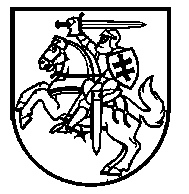 NACIONALINĖS ŠVIETIMO AGENTŪROSDIREKTORIUSĮSAKYMASDĖL NACIONALINĖS ŠVIETIMO AGENTŪROS DIREKTORIAUS 2023 M. SAUSIO 9 D. ĮSAKYMO NR. VK-9 „DĖL DALYKŲ GRUPIŲ KLASIFIKATORIAUS PATVIRTINIMO“ PAKEITIMONr. VilniusPakeičiu Nacionalinės švietimo agentūros direktoriaus 2023 m. sausio 9 d. įsakymu Nr. VK-9 „Dėl dalykų grupių klasifikatoriaus patvirtinimo“ patvirtintą klasifikatorių ir papildau jį 8 papunkčiu:Direktorius									        Aidas Aldakauskas„890Ikimokyklinis ugdymas90001– Ikimokyklinio ugdymo ikimokyklinio ugdymo grupė.“